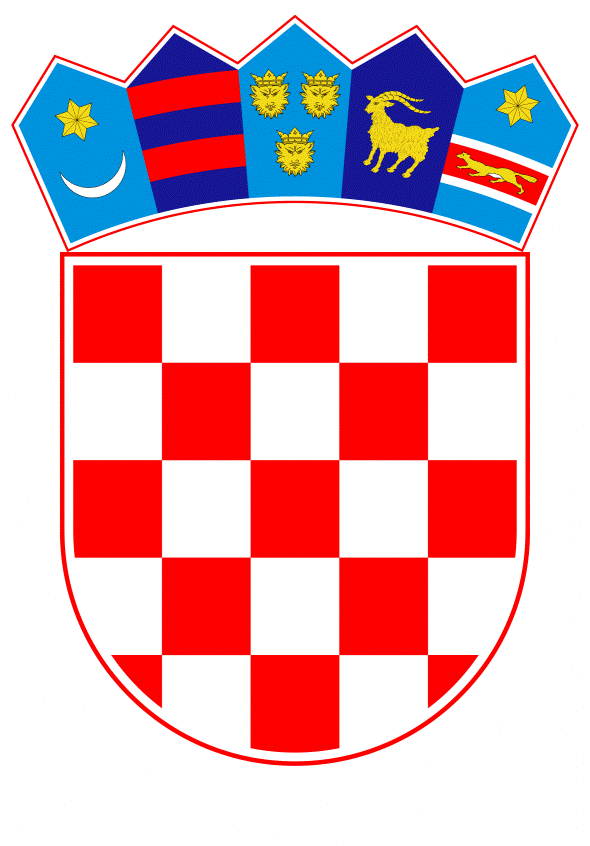 VLADA REPUBLIKE HRVATSKEZagreb, 2. rujna 2021.______________________________________________________________________________________________________________________________________________________________________________________________________________________________Na temelju članka 31. stavka 2. Zakona o Vladi Republike Hrvatske (Narodne novine, br. 150/11, 119/14, 93/16 i 116/18), a u vezi s člankom 74. stavkom 1. Zakona o pomorskom dobru i morskim lukama (Narodne novine, br. 158/03, 100/04- Zakon o izmjenama i dopunama Zakona o gradnji, 141/06, 38/09, 123/11-Odluka Ustavnog suda Republike Hrvatske, 56/16 i 98/19), Vlada Republike Hrvatske je na sjednici održanoj ___________________ donijelaODLUKU O DAVANJU SUGLASNOSTI NA ODLUKU ŽUPANIJSKE SKUPŠTINEPRIMORSKO-GORANSKE ŽUPANIJE O IZMJENAMA ODLUKEO UTVRĐIVANJU LUČKOG PODRUČJA U LUKAMA OTVORENIM ZA JAVNI PROMET ŽUPANIJSKOG I LOKALNOG ZNAČAJA NA PODRUČJU PRIMORSKO-GORANSKE ŽUPANIJE I.Daje se suglasnost na Odluku o izmjenama Odluke o utvrđivanju lučkog područja u lukama otvorenim za javni promet županijskog i lokalnog značaja na području Primorsko-goranske županije, klase: 021-04/21-01/2, urbroja: 2170/1-01-01/5-21-68, koju je donijela Županijska skupština Primorsko-goranske županije na sjednici održanoj 25. ožujka 2021. godine, a kojom se proširuje obuhvat lučkog područja za luke: Vrbnik, Ika i Padova II (Rab), te smanjuje obuhvat lučkog područja za luke: Malinska i  Melak (Lopar).II.Ova Odluka stupa na snagu danom donošenja, a objavit će se u Narodnim novinama.Klasa:Ur.broj:Zagreb,PREDSJEDNIKmr. sc. Andrej PlenkovićOBRAZLOŽENJENa temelju članka 74. stavaka 1. i 2.  Zakona o pomorskom dobru i morskim lukama („Narodne novine“, br. 158/03, 100/04, 141/06, 38/09, 123/11, 56/16 i 98/19), županijska skupština utvrđuje lučko područje za sve luke otvorene za javni promet županijskog i lokalnog značaja na svom području, u skladu s prostornim planovima i uz suglasnost Vlade Republike Hrvatske, a lučka uprava je dužna predložiti promjenu akta o lučkom području ako to zahtijevaju razvojni, gospodarski, administrativni ili drugi razlozi. Sukladno članku 2. stavku 1. točki 4. Zakona o pomorskom dobru i morskim lukama lučko područje luke obuhvaća jedan ili više morskih i kopnenih prostora (lučkih bazena) koji se koriste za obavljanje lučkih djelatnosti, a kojima upravlja lučka uprava, a granica lučkog područja je granica pomorskog dobra. Odlukom o utvrđivanju lučkog područja u lukama otvorenim za javni promet županijskog i lokalnog značaja na području Primorsko-goranske županije („Službene novine Primorsko-goranske županije“, broj 40/20) utvrđen je obuhvat lučkih područja luka otvorenih za javni promet županijskog i lokalnog značaja na području Primorsko-goranske županije prema nadležnim lučkim upravama koje njima upravljaju.Dana 25. ožujka 2021. godine Županijska skupština Primorsko-goranske županije na svojoj 37. sjednici donijela je Odluku o izmjenama Odluke o utvrđivanju lučkog područja u lukama otvorenim za javni promet županijskog i lokalnog značaja na području Primorsko-goranske županije (Klasa: 021-04/21-01/2, Urbroj: 2170/1-01-01/5-21-68) i dopisom od dana 31. ožujka 2021. godine zatražila suglasnost Vlade Republike Hrvatske.Navedenom Odlukom se proširuje obuhvat lučkog područja za luke: Vrbnik - Površina lučkog područje se proširuje za 11.515 m2 sukladno prostom planu zbog gradnje novog lukobrana, a nova površina lučkog područja iznosi 42.690 m2;Ika - Površina lučkog područja se povećava za 9.565 m2 sukladno prostom planu zbog povećanja akvatorija luke, a nova površina lučkog područja iznosi  69.335 m2; Padova II (Rab) - Površina lučkog područja se proširuje sukladno prostornom planu zbog izgradnja nove luke na susjednom području jer postojeće područje nije adekvatno za privez brodica zbog zatrpavanja morskog dna pijeskom koji dolazi s obližnje plaže čime se postupno smanjuje kapacitet postojećih gatova. Izgradnjom nove luke omogućit će se oko 200 novih komunalnih vezova, a postojećih 75 komunalnih vezova izuzet će se iz lučkog sustava jer zbog nedovoljne dubine nisu sigurni za upotrebu;te smanjuje obuhvat lučkog područja za luke: Malinska - Površina lučkog područje se smanjuje za 5.212 m2 sukladno prostom planu zbog prenamijene područja, a nova površina luke iznosi 93.253 m2;Melak (Lopar) - Površina lučkog područje se smanjuje za 1035 m2 zbog izuzimanja dijela kopna koji u naravi predstavlja dio državne ceste DC 105 kojom upravlja društvo Hrvatske ceste d.o.o. Slijedom navedenog, Ministarstvo mora, prometa i infrastrukture izradilo je Prijedlog odluke o davanju suglasnosti na Odluku Županijske skupštine Primorsko-goranske županije o izmjenama Odluke o utvrđivanju lučkog područja u lukama otvorenim za javni promet županijskog i lokalnog značaja na području Primorsko-goranske županije. Predlagatelj:Ministarstvo mora, prometa i infrastrukturePredmet:Prijedlog odluke o davanju suglasnosti na Odluku Županijske skupštine Primorsko-goranske županije o izmjenama Odluke o utvrđivanju lučkog područja u lukama otvorenim za javni promet županijskog i lokalnog značaja na području Primorsko-goranske županije 